Приложение  4к  Порядку  проведения государственной экспертизы условий труда на территории Донецкой Народной Республики (пункт 6.5)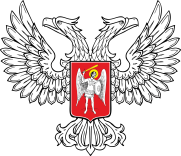 ГОСУДАРСТВЕННАЯ ИНСПЕКЦИЯ ПО ВОПРОСАМ СОБЛЮДЕНИЯ ЗАКОНОДАТЕЛЬСТВА О ТРУДЕДОНЕЦКОЙ НАРОДНОЙ РЕСПУБЛИКИ(ГОСТРУД ДНР)ГОСУДАРСТВЕННАЯ ЭКСПЕРТИЗА УСЛОВИЙ ТРУДАул. Маршака, 2, г. Донецк, 283004,  тел. (062) 300-23-63e-mail: git@gostrud-dnr.ru Индефикационный код 51013269					          			          ____________________________									    (должность руководителя)								                       ____________________________(наименование предприятия, организации, учреждения)									      ____________________________									                (Ф.И.О. руководителя)															ПРЕДСТАВЛЕНИЕ  № ______   		           «_____» ____________  20___ г.	В соответствии с Положением о Государственной инспекции по вопросам соблюдения законодательства о труде Донецкой Народной Республики, утвержденного Указом Главы Донецкой Народной Республики № 234 от 04.06.2015, и на основании государственной экспертизы условий труда, проведенной с  _______ 20__ г. по _______ 20__ г. и  заключения № _____ от ______ 20__ г., предлагается ПРИОСТАНОВИТЬ с момента получения настоящего ПРЕДСТАВЛЕНИЯ действие принятых ____________________________________________________________________________   (указывается полное наименование предприятия, организации, учреждения) решений  ______________________________________ по  льготному пенсионному обеспечению или                        (указывается наименование документа)  другим льготам и компенсациям для:         1.         2.         3.Должность государственного эксперта                       подпись/Ф.И.О.